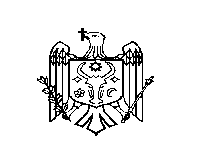 DECIZIE nr. 1/4din 01 martie 2018Cu privire la alocarea mijloacelor financiare din fondul de rezervă al bugetului raional pentru anul 2018În temeiul demersurilor parvenite din partea autorităților publice locale de nivelul întâi, instituțiilor, organizațiilor și cetăţenilor raionului Ştefan Vodă;În conformitate cu prevederile art. 18 din Legea nr. 397-XV din 16 octombrie 2003 privind finanţele publice locale şi Regulamentului privind constituirea fondului de rezervă al bugetului raional Ştefan Vodă şi utilizarea mijloacelor acestuia, aprobat prin decizia Consiliului raional nr. 6/7 din 11 septembrie 2003, cu modificările şi completările ulterioare;În baza art. 19 alin. (4), art. 43 alin. (1), lit. b) şi art. 81 din Legea nr. 436-XVI  din 28.12.2006  privind  administraţia publică locală, Consiliul raional Ștefan Vodă DECIDE:1. Se distribuie mijloace bugetare din fondul de rezervă al bugetului raional pentru anul 2018, după cum urmează: - 2,0 mii lei dlui XXX, locuitor al s. Căplani, pentru tratament medical complicat, îndelungat;- 2,0 mii lei dlui XXX, locuitor al s. Feștelița, pentru tratament medical complicat, îndelungat, costisitor;- 2,0 mii lei dnei XXX, locuitoarea or. Ștefan Vodă, pensionară, pentru acoperirea parțială a cheltuielilor suportate la efectuarea intervenției chirurgicale la  ochi;- 1,5 mii lei dlui XXX, locuitor al s. Marianca de Jos, în legătură cu situația materială dificilă, pentru efectuarea intervenției chirurgicale complicate și tratament medical costisitor la IMSP Institutul Oncologic din or. Chișinău;- 3,0 mii lei dlui XXX, locutor al or. Ștefan Vodă, pensionar, pentru tratament medical îndelungat, costisitor;- 1,5 mii lei dnei XXX, locuitoarea  or. Ștefan Vodă, în legătură cu situația materială dificilă, pentru tratament medical îndelungat, costisitor al mamei XXX (accident cerebro-vascular);- 1,5 mii lei dnei XXX, locuitoarea s. Căplani, pensionară, în legătură cu situația materială dificilă, pentru tratament medical îndelungat, costisitor, complicat;- 2,0 mii lei dlui XXX, locuitor al or. Ștefan Vodă, pentru acoperirea parțială a cheltuielilor suportate la înmormântarea decedatului XXX, veteran al războiului din Afganistan, decedat în urma unei boli incurabile;- 2,0 mii lei dlui XXX, locuitor al s. Volintiri, pensionar, pentru tratament medical complicat, costisitor la IMSP Institutul Oncologic din or. Chișinău; - 5,0 mii lei, dlui XXX, locuitor al s. Marianca de Jos, invalid de gradul II, în legătură cu situația materială dificilă, pentru acoperirea parțială a cheltuielilor legate de lichidarea urmărilor calamităților naturale  din luna aprilie anului 2017;- 2,0 mii lei dnei XXX, locuitoarea  or. Ștefan Vodă, în legătură cu situația materială dificilă, pentru tratament medical îndelungat, costisitor al fiului XXX, invalid din copilărie de gradul I;- 2,0 mii lei dlui XXX, locuitor al s. Slobozia, pensionar, în legătură cu situația materială dificilă, pentru tratament medical îndelungat, costisitor în urma intervenției chirurgicale suportate la IMSP Institutul Oncologic din or. Chișinău;  - 1,0 mii lei dnei XXX, locuitor al s. Slobozia, pentru acoperirea parțială a cheltuielilor suportate la efectuarea intervenției chirurgicale costisitoare, complicate și tratament medical îndelungat la coloana vertebrală;- 3,0 mii lei dnei XXX, locuitoarea s. Slobozia, în legătură cu situația materială dificilă, pentru tratament medical costisitor, complicat la IMSP Institutul Oncologic din or. Chișinău și întreținerea a 3 copii minori;- 1,5 mii lei dnei XXX, locuitoarea com. Alava, în legătură cu situația materială dificilă, pentru tratament medical îndelungat, costisitor al fiului XXX;- 1,0 mii lei dlui XXX, locutor al or. Ștefan Vodă, invalid din copilărie de gradul II, în legătură cu situația materială dificilă, pentru tratament medical îndelungat;- 2,0 mii lei dlui XXX, locuitor al s. Căplani, în legătură cu situația materială dificilă, pentru efectuarea intervenției chirurgicale complicate și tratament medical costisitor la IMSP Institutul Oncologic din or. Chișinău;  - 2,0 mii lei dnei XXX, locuitoarea s. Crocmaz, în legătură cu situația materială dificilă, pentru tratament medical îndelungat, costisitor al fiului XXX, invalid din copilărie;- 2,0 mii lei dlui XXX, locutor al or. Ștefan Vodă, în legătură cu situația materială dificilă, pentru tratament medical îndelungat, costisitor în urma accidentului rutier grav;- 1,5 mii lei dnei XXX, locuitoarea s. Slobozia, pensionară, în legătură cu situația materială dificilă, pentru tratament medical îndelungat, costisitor peste hotarele Republicii Moldova;- 1,5 mii lei dlui XXX, locuitor al s. Carahasani, pensionar, în legătură cu situația materială dificilă, pentru tratament medical îndelungat, costisitor ;- 3,0 mii lei dnei XXX, locuitoarea or. Ștefan Vodă, pentru acoperirea parțială a cheltuielilor suportate la efectuarea intervenției chirurgicale costisitoare, complicate și tratament medical îndelungat, costisitor la IMSP Institutul de Medicina Urgentă din or. Chișinău;  - 15,0 mii lei pentru acordarea indemnizaţiilor unice (a câte 5,0 mii lei) studenţilor orfani din localităţile raionului Ştefan Vodă, care îşi fac studiile in instituţiile de învățământ superior şi mediu de specialitate din Republica Moldova și România, inclusiv: - or. ŞtefanVodă – XXX, XXX, XXX.       Alocațiile distribuite prin decizia Consiliului de Administrație al Fondului local de susținere socială a populației nr. 12/3 din 20 decembrie 2017 și neachitate până la finele anului:- 1,5 mii lei dnei XXX, locuitoarea s. Antonești,  în legătură cu situația materială dificilă, pentru lichidarea consecințelor incendiului casei de locuit, care a avut loc la data de 02 noiembrie 2017;- 1,0 mii lei dlui XXX, locuitor al s. Copceac, invalid de gradul III, pentru tratament medical îndelungat, costisitor;- 1,5 mii lei dlui XXX, locuitor al s. Căplani, invalid de gradul 1, în  legătură cu situația materială dificilă, pentru tratament medical îndelungat, costisitor;- 1,5 mii lei dlui XXX, locuitor al s. Căplani, pensionar, în  legătură cu situația materială dificilă, pentru tratament medical îndelungat, costisitor;- 1,2 mii lei dlui XXX, locuitor al s. Căplani, în legătură cu situația materială dificilă, pentru tratament medical îndelungat, costisitor în urma intervenției chirurgicale suportate;- 1,0 mii lei dlui XXX, locuitor al s. Căplani, invalid de gradul 1, în  legătură cu situația materială dificilă, pentru tratament medical îndelungat, costisitor la ochi;- 1,0 mii lei dlui XXX, locuitor al s. Căplani, invalid de gradul III, în  legătură cu situația materială dificilă, pentru tratament medical îndelungat, costisitor în urma intervenției chirurgicale complicate suportate la ochi;- 1,0 mii lei dnei XXX, locuitoarea s. Căplani, invalid de gradul II, în legătură cu situația materială dificilă, pentru tratament medical îndelungat, costisitor; - 1,5 mii lei dnei XXX, locuitoarea s. Căplani, pensionară, în legătură cu situația materială dificilă, pentru tratament medical îndelungat, costisitor (diabet zaharat forma gravă); - 2,0 mii lei dnei XXX, locuitoarea s. Căplani, invalid de gradul III,  în legătură cu situația materială dificilă, pentru tratament medical îndelungat, costisitor la IMSP Institutul Oncologic din or. Chișinău ;- 1,5 mii lei dnei XXX, locuitoarea s. Căplani, invalid de gradul II, în legătură cu situația materială dificilă, pentru tratament medical îndelungat, costisitor la IMSP Institutul Oncologic din or. Chișinău ;- 2,0 mii lei dlui XXX, locuitor al s. Căplani, pensionar, în  legătură cu situația materială dificilă, pentru tratament medical îndelungat, costisitor;- 1,5 mii lei dnei XXX, locuitoarea s. Căplani, în legătură cu situația materială dificilă, pentru tratament medical îndelungat, costisitor al soțului XXX; - 1,0 mii lei dlui XXX, locuitor al s. Căplani, invalid de gradul II, în  legătură cu situația materială dificilă, pentru tratament medical îndelungat, costisitor la ochi;- 1,0 mii lei dlui XXX, locuitor al s. Căplani, în  legătură cu situația materială dificilă, pentru acoperirea parțială a cheltuielilor suportate la efectuarea intervenției chirurgicale costisitoare, complicate și tratament medical îndelungat, costisitor la coloana vertebrală;- 1,2 mii lei dlui XXX, locuitor al s. Căplani, invalid de gradul 1, în  legătură cu situația materială dificilă, pentru tratament medical îndelungat, costisitor la ochi;- 1,2 mii lei dnei XXX, locuitoarea s. Căplani, pensionară, în legătură cu situația materială dificilă, pentru tratament medical îndelungat, costisitor; - 1,0 mii lei dnei XXX, locuitoarea s. Căplani, în legătură cu situația materială dificilă, pentru tratament medical îndelungat, costisitor; - 1,2 mii lei dlui XXX, locuitor al s. Căplani, pensionar, în  legătură cu situația materială dificilă, pentru tratament medical îndelungat, costisitor;- 2,5 mii lei dlui XXX, locuitor al s. Feștelița, în legătură cu situația materială dificilă, pentru întreținerea a 6 copii minori;- 1,5 mii lei dnei XXX, locuitoarea s. Feștelița, în legătură cu agravarea stării sănătății, pentru tratament medical îndelungat, costisitor;- 2,0 mii lei dlui XXX, locuitor al s. Feștelița, invalid de gradul III, în  legătură cu situația materială dificilă, pentru întreținerea a 3 copii minori;- 2,5 mii lei dnei XXX,  locuitoarea  s. Olănești, asistent social al Centrului de asistență socială pentru cuplu mama-copil și pentru copii în situații de risc din s. Olănești, pentru tratament medical îndelungat, costisitor al copilului minor XXX, care se află la plasament la centrul dat;- 1,0 mii lei dnei XXX, locuitoarea s. Slobozia, pensionară, în legătură cu situația materială dificilă, pentru tratament medical îndelungat;- 1,5 mii lei dlui XXX, locuitor al s. Slobozia, pensionar, în  legătură cu situația materială dificilă, pentru tratament medical îndelungat, costisitor;- 1,0 mii lei dlui XXX, locuitor al s. Slobozia, pensionar, în  legătură cu situația materială dificilă;- 1,0 mii lei dlui XXX, locuitor al s. Slobozia, în  legătură cu situația materială dificilă, pentru tratament medical îndelungat;- 1,0 mii lei dnei XXX, locuitoarea s. Talmaza, pensionară, în legătură cu situația materială dificilă, pentru tratament medical îndelungat; - 1,0 mii lei dnei XXX, locuitoarea s. Talmaza, pensionară, în legătură cu situația materială dificilă, pentru tratament medical îndelungat; - 1,0 mii lei dnei XXX, locuitoarea s. Talmaza, pensionară, în legătură cu situația materială dificilă, pentru tratament medical îndelungat; - 1,5 mii lei dlui XXX, locuitor al s. Talmaza, invalid de gradul I, în  legătură cu situația materială dificilă, pentru tratament medical îndelungat, costisitor;- 1,5 mii lei dnei XXX, locuitoarea s. Volintiri, în legătură cu situația materială dificilă, pentru tratament medical îndelungat, costisitor al fiicei XXX, invalid din copilărie gr. I.2.  Controlul executării prezentei decizii se pune în sarcină dnei Ina Caliman, şef,  Direcţia finanţe.3. Prezenta decizie se aduce la cunoştinţă:Oficiului teritorial Căuşeni al Cancelariei de Stat;Aparatului preşedintelui raionului;Direcţiei finanţe; Direcției asistență socială și protecția familiei;Tuturor persoanelor, instituțiilor nominalizaţi;Prin publicarea pe pagina web și în Monitorul Oficial al Consiliului raional Ștefan Vodă.Preşedintele şedinţei                                                                                   Ion Ungureanu Secretarul Consiliului raional                                                                          Ion ŢurcanREPUBLICA MOLDOVACONSILIUL RAIONAL ŞTEFAN VODĂ